15.08.2017 г.				           г. Приозерск, ул. Красноармейская, у д.19								до проведения мероприятий по 42-оз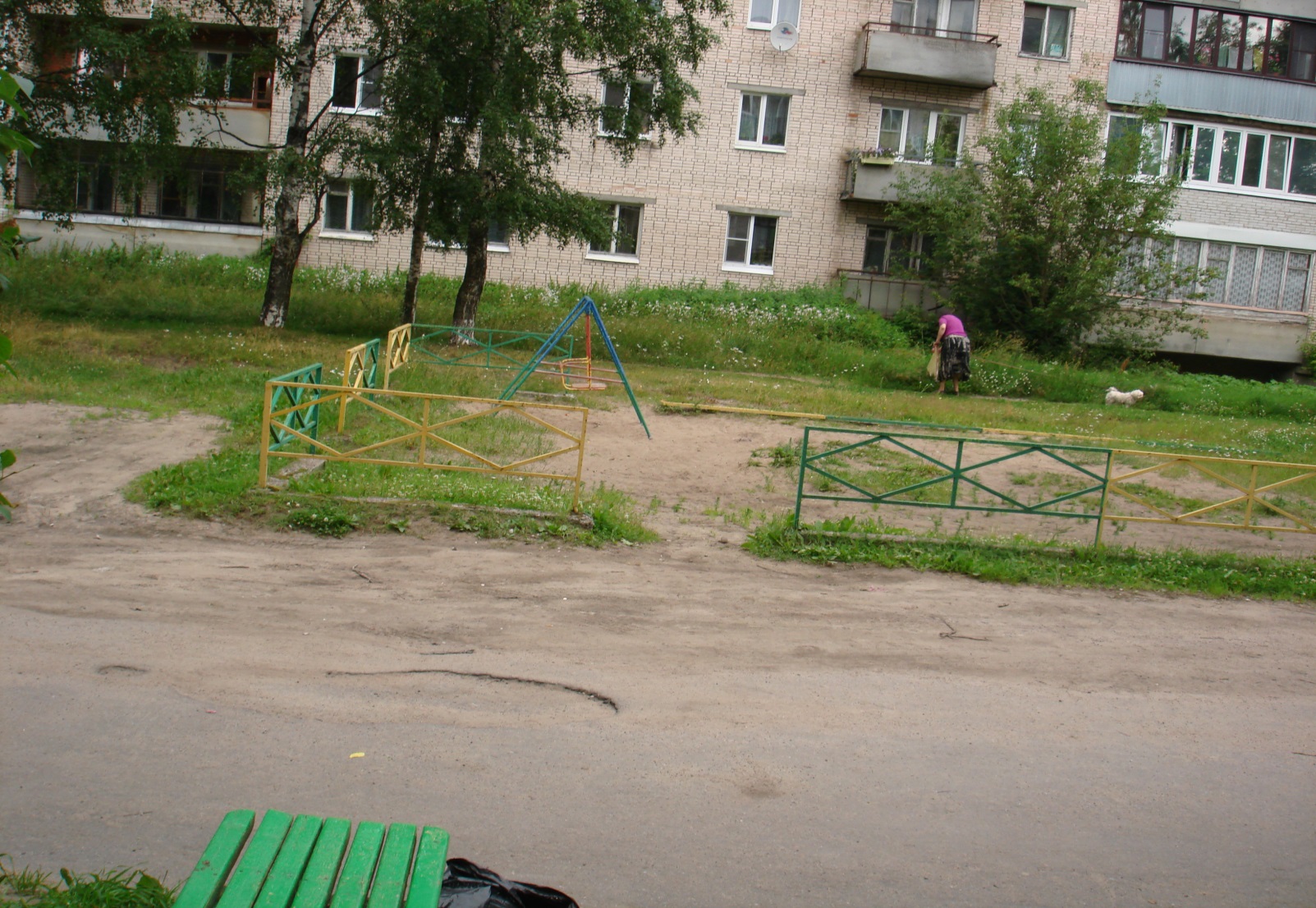 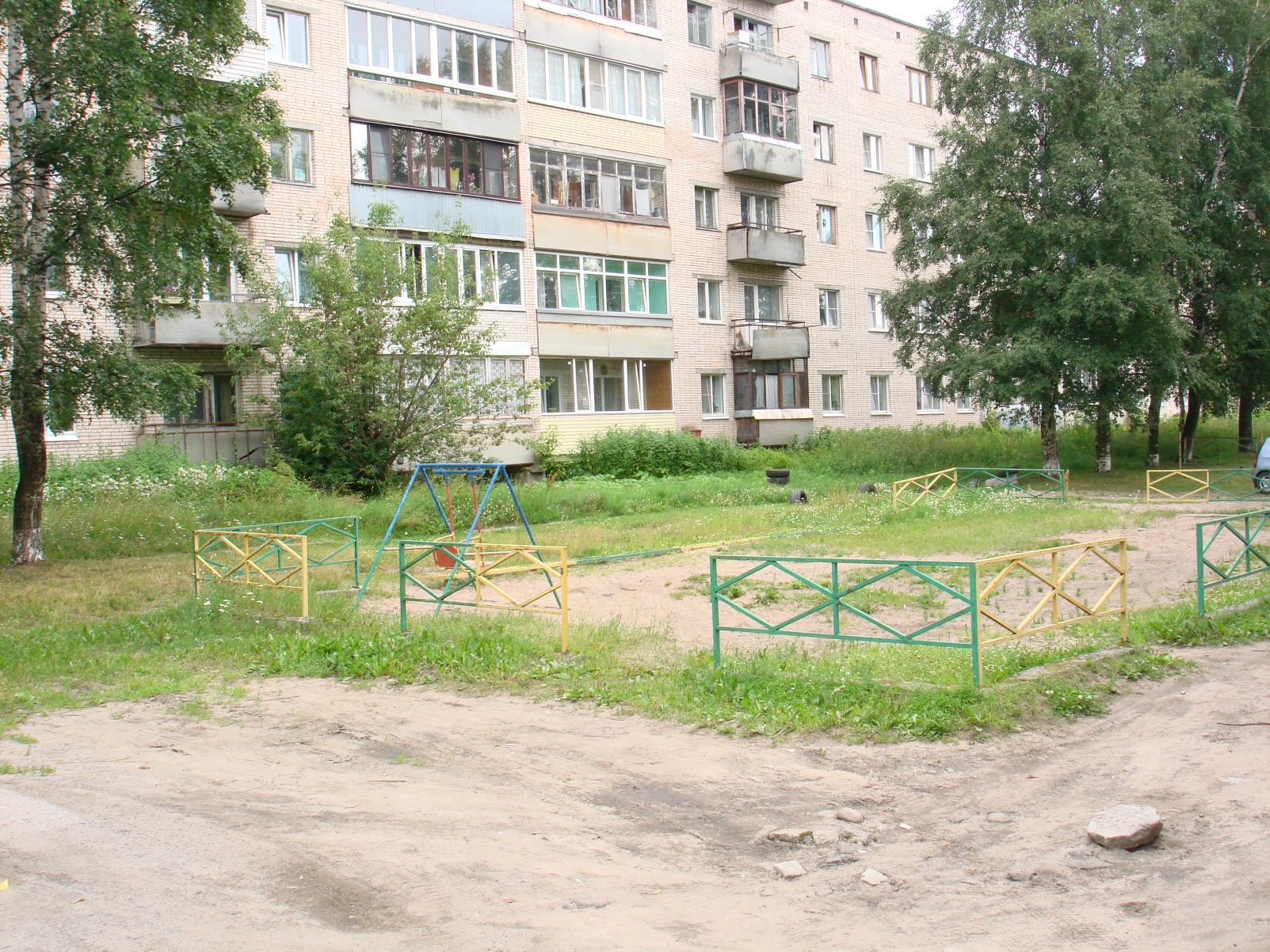 20.08.2017 г.				           г. Приозерск, ул. Красноармейская, у д.19								проведение мероприятий по 42-оз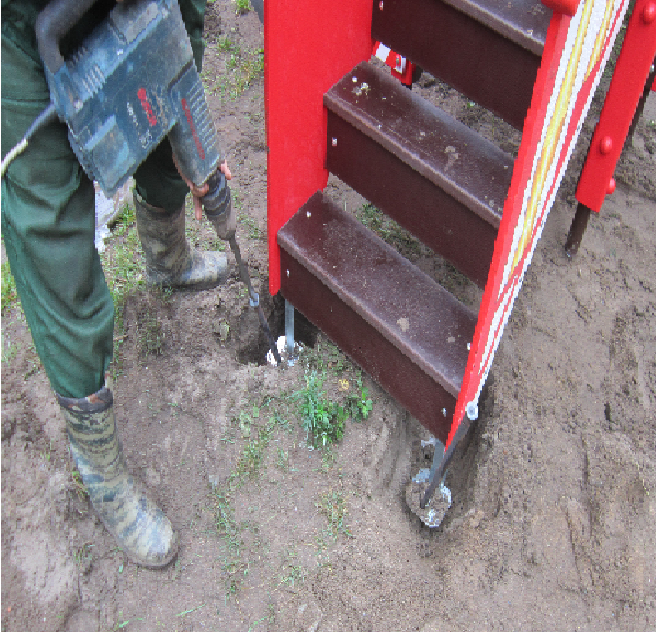 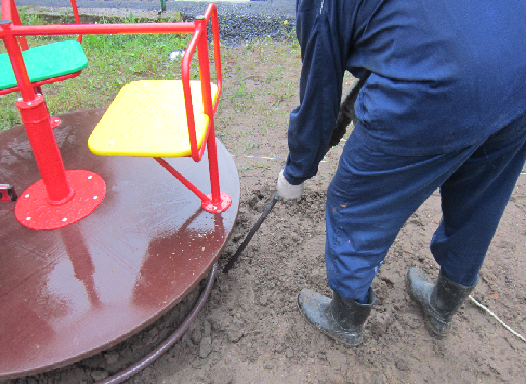 25.08.2017					           г. Приозерск, ул. Красноармейская, уд.19									     после мероприятий по 42-оз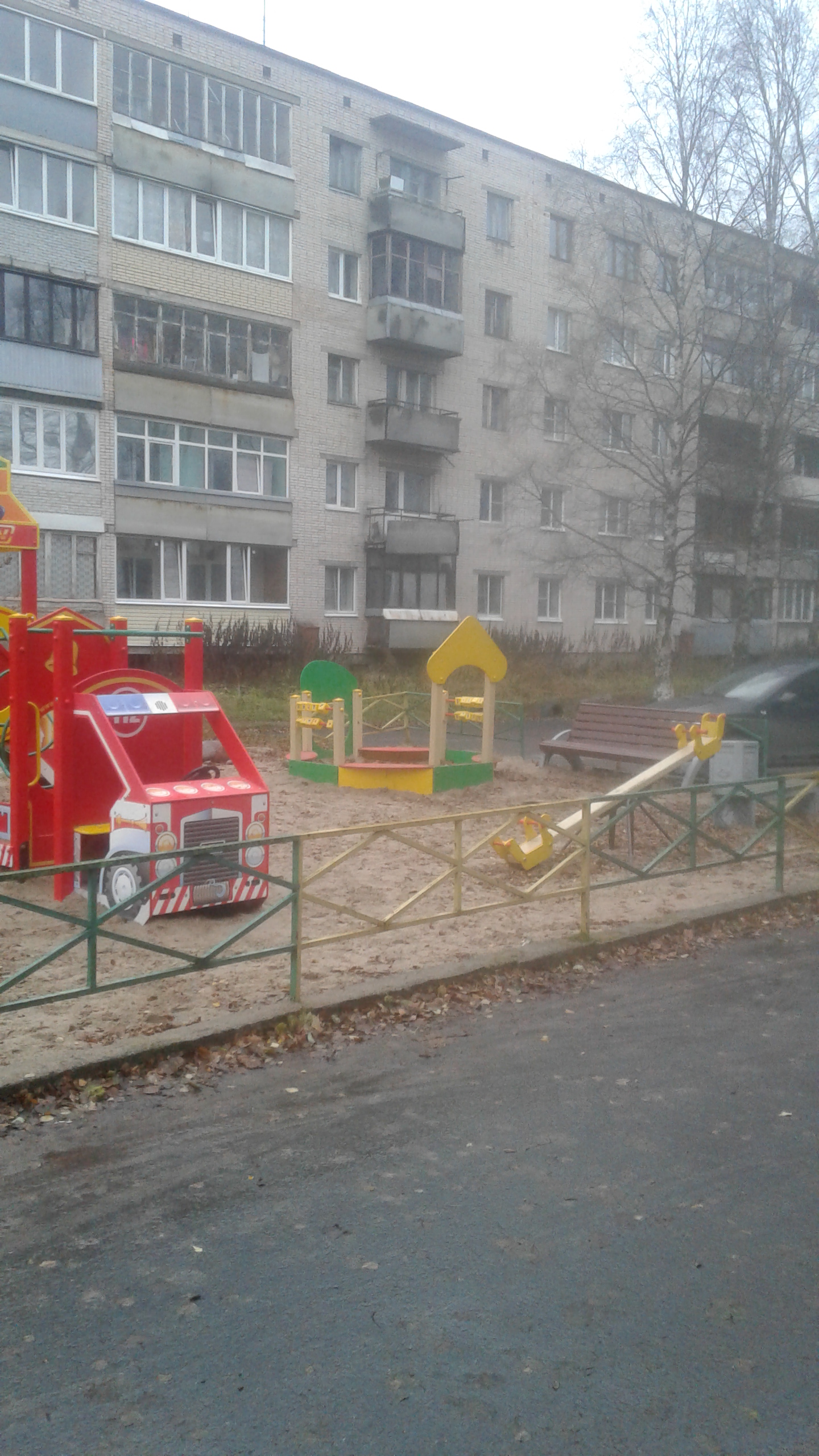 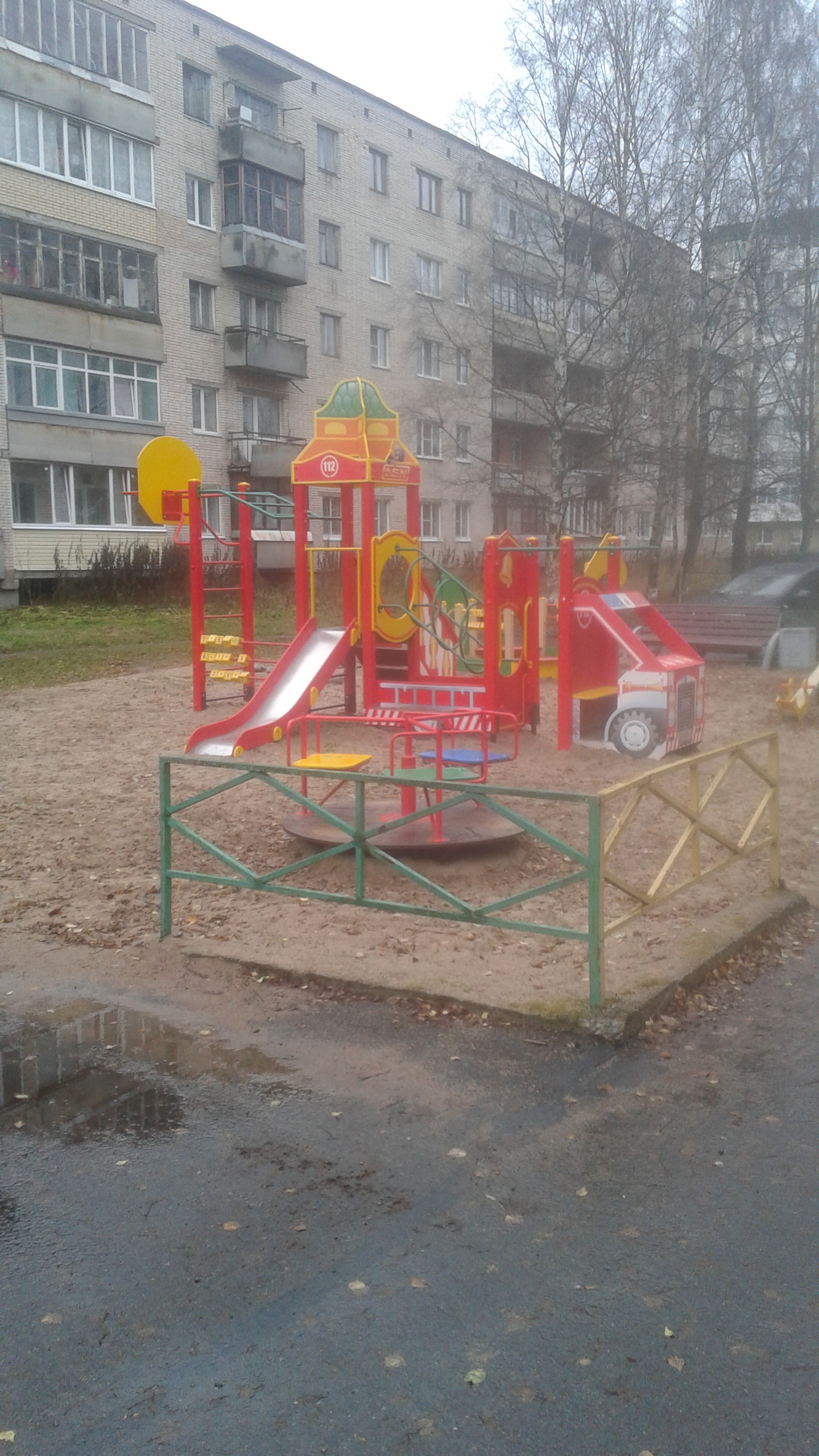 